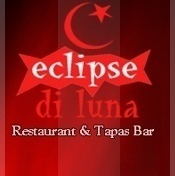 SPECIAL EVENTS PRICING AND INFORMATIONEclipse di Luna packages are available for parties of 15 to 250.Food PackagesTapas:6 - Items = $18.00 per person8 - Items = $20.00 per person10 - Items = $22.00 per person*Food only = 2 hours maximum* Lamb Chops and Whole fish are not available for the package.                                                                                      *$2.00 per person up charge ( per item ) to have Lobster & Crab Enchilada, Shrimp, Salmon, or Octopus with the package.Dessert$4 per person ( two selections:  Key Lime Pie, Tres Leches, Flan, or Turtle Cake )Beer, Wine and Sangria (BWS beverage package)$18.00 per person  ( add unlimited Mojitos & Margaritas to drink package for an additional $5.00 per person )Our selection:   Dos Equis Lager, Miller Lt.., Chardonnay, Cabernet, Red Sangria, Non-Alcoholic Beverages *2-1/2 hours maximum with food packageNon-Alcoholic Beverages ( soda, juice, tea, coffee, cappuccino, espresso )$5 per person if not purchasing Beer, Wine & Sangria packageCapacityWine Room 30 seated or 30 standing ( Sun. – Thurs. = 15 person minimum  / Fri. & Sat. = 20 person minimum )  Wine Room - Food & BWS beverage package required Patio 75 seated or 85 standing (Lunch = 40 person minimum)  (60 person minimum required after 5pm on Friday and Saturday evening)Food & Beer, Wine, Sangria package is required for the patio areaEntire restaurant up to 250 guests FeesPatio- Subject to number of guests and food package selected Sunday through Thursday.Patio will have an additional $500 room rental fee on Thursday evenings.Patio will have an additional $1500 room rental fee for Friday and Saturday evenings.Restaurant Buyout -   Subject to the number of guests and day of the week.--8.9% tax and 20% gratuity will be added to all parties of 6 or more.--There are NO separate checks.--We require a signed contract with a credit card 7 days in advance to guarantee a reservation with special party package pricing.--There is a 20% deposit required 7 days in advance of the event.--To make reservations, please contact Eclipse di Luna at (404) 846-0449.* CATERING IS AVAILABLE